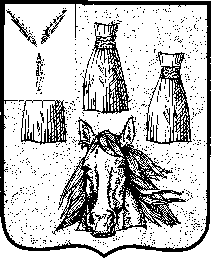 АДМИНИСТРАЦИЯ Самойловского муниципального района Саратовской области ПОСТАНОВЛЕНИЕ О внесении изменений в постановление администрации Самойловского муниципального района от 15.02.2017 г. №75 «О создании комиссии по проведению аукционов по продаже земельных участков и аукционов  на право заключения  договоров аренды земельных участков, государственная собственность на которые не разграничена, либо находящихся  в муниципальной собственности, расположенных на территории  Самойловского  муниципального района Саратовской области»Руководствуясь Федеральным законом от 25 ноября 2001 года № 137-ФЗ «О введении в действие Земельного кодекса Российской Федерации», Уставом Самойловского муниципального района Саратовской области, статьями 39.11-39.12, пункта 2 статьи 39.13 Земельного кодекса Российской Федерации, и в связи с изменением кадрового составаПОСТАНОВЛЯЮ:1. Внести изменения в постановление администрации Самойловского муниципального района от 15.02.2017 г. №75 «О создании комиссии по проведению аукционов по продаже земельных участков и аукционов  на право заключения  договоров аренды земельных участков, государственная собственность на которые не разграничена, либо находящихся в муниципальной собственности, расположенных на территории  Самойловского муниципального района Саратовской области», изложив приложение №1 к постановлению администрации Самойловского муниципального района в новой редакции согласно приложению к настоящему постановлению.2. Настоящее постановление разместить на официальном сайте администрации Самойловского муниципального района Саратовской области в сети Интернет.3. Контроль за исполнением настоящего постановления возложить на первого заместителя главы администрации Самойловского муниципального района Саратовской области В.В. Махову.Глава  Самойловского муниципального района Саратовской области                         	                              М.А. МельниковСостав аукционной комиссии по проведению аукционов по продаже земельных участков и аукционов на право заключения договоров аренды  земельных участков, государственная собственность на которые не разграничена, либо находящихся в муниципальной собственности, расположенных на территории Самойловского муниципального района Саратовской области21.08.2018 № 530Приложение к постановлению администрации Самойловского муниципального района Саратовской области от 21.08.2018 г. № 530Махова Валентина ВладимировнаПервый заместитель главы  администрации Самойловского муниципального района, председатель комиссии;Сидоренко Елена ВикторовнаНачальник отдела по земельным и имущественным отношениям администрации Самойловского муниципального района, заместитель председателя комиссии;Копалиани Елена ЮрьевнаЗаместитель начальника отдела по земельным и имущественным отношениям администрации Самойловского муниципального района, секретарь комиссии. Члены комиссии:Члены комиссии:Глазунова Надежда ПетровнаНачальник экономического отдела администрации Самойловского муниципального района;Крюченко Наталья АнатольевнаКонсультант администрации Самойловского муниципального района, юрист.